§4320-F.  Oversight of plans offered on the American Health Benefit Exchange and the SHOP Exchange1.  Superintendent's authority preserved.  Except as otherwise expressly provided by applicable law, the requirements established by this Title, Title 24 and rules adopted by the superintendent continue to apply to carriers and health plans and are not extinguished or modified in any way by:A.  Certification of a health plan as a qualified health plan or any other determination made by the American Health Benefit Exchange or the SHOP Exchange pursuant to the federal Affordable Care Act; or  [PL 2011, c. 364, §34 (NEW).]B.  Recognition by the applicable federal agency of a carrier as a qualified nonprofit health insurance issuer or as an issuer of multistate qualified health plans, or of a health plan as a multistate qualified health plan, pursuant to the federal Affordable Care Act.  [PL 2011, c. 364, §34 (NEW).][PL 2011, c. 364, §34 (NEW).]2.  Coordination with exchanges.  The superintendent has all additional powers and duties conferred upon a state insurance regulator with respect to the American Health Benefit Exchange and the SHOP Exchange by the federal Affordable Care Act. The superintendent may enter into agreements with the American Health Benefit Exchange and the SHOP Exchange relating to coordination of responsibilities, and such agreements may provide for the superintendent to assume additional authority relating to the certification of qualified health plans or the authorization of a carrier to participate in the American Health Benefit Exchange or the SHOP Exchange.[PL 2011, c. 364, §34 (NEW).]SECTION HISTORYPL 2011, c. 364, §34 (NEW). The State of Maine claims a copyright in its codified statutes. If you intend to republish this material, we require that you include the following disclaimer in your publication:All copyrights and other rights to statutory text are reserved by the State of Maine. The text included in this publication reflects changes made through the First Regular and First Special Session of the 131st Maine Legislature and is current through November 1. 2023
                    . The text is subject to change without notice. It is a version that has not been officially certified by the Secretary of State. Refer to the Maine Revised Statutes Annotated and supplements for certified text.
                The Office of the Revisor of Statutes also requests that you send us one copy of any statutory publication you may produce. Our goal is not to restrict publishing activity, but to keep track of who is publishing what, to identify any needless duplication and to preserve the State's copyright rights.PLEASE NOTE: The Revisor's Office cannot perform research for or provide legal advice or interpretation of Maine law to the public. If you need legal assistance, please contact a qualified attorney.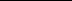 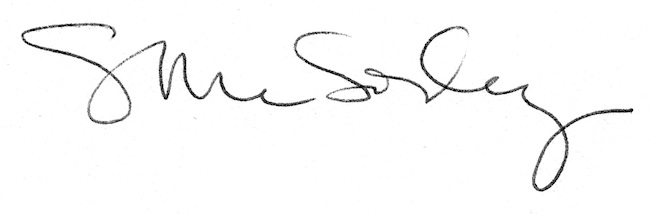 